Supporting InformationFigure S1. Enlarged panels for Figure 1. Enlarged protein sequences alignments of the outer membrane beta-barrel and their QTY variants. The readers can see the five native protein and QTY code variant sequences and understand how the QTY code works.  a) BamA, Uniprot: Q5F5W8, (PDB: 4K3B) 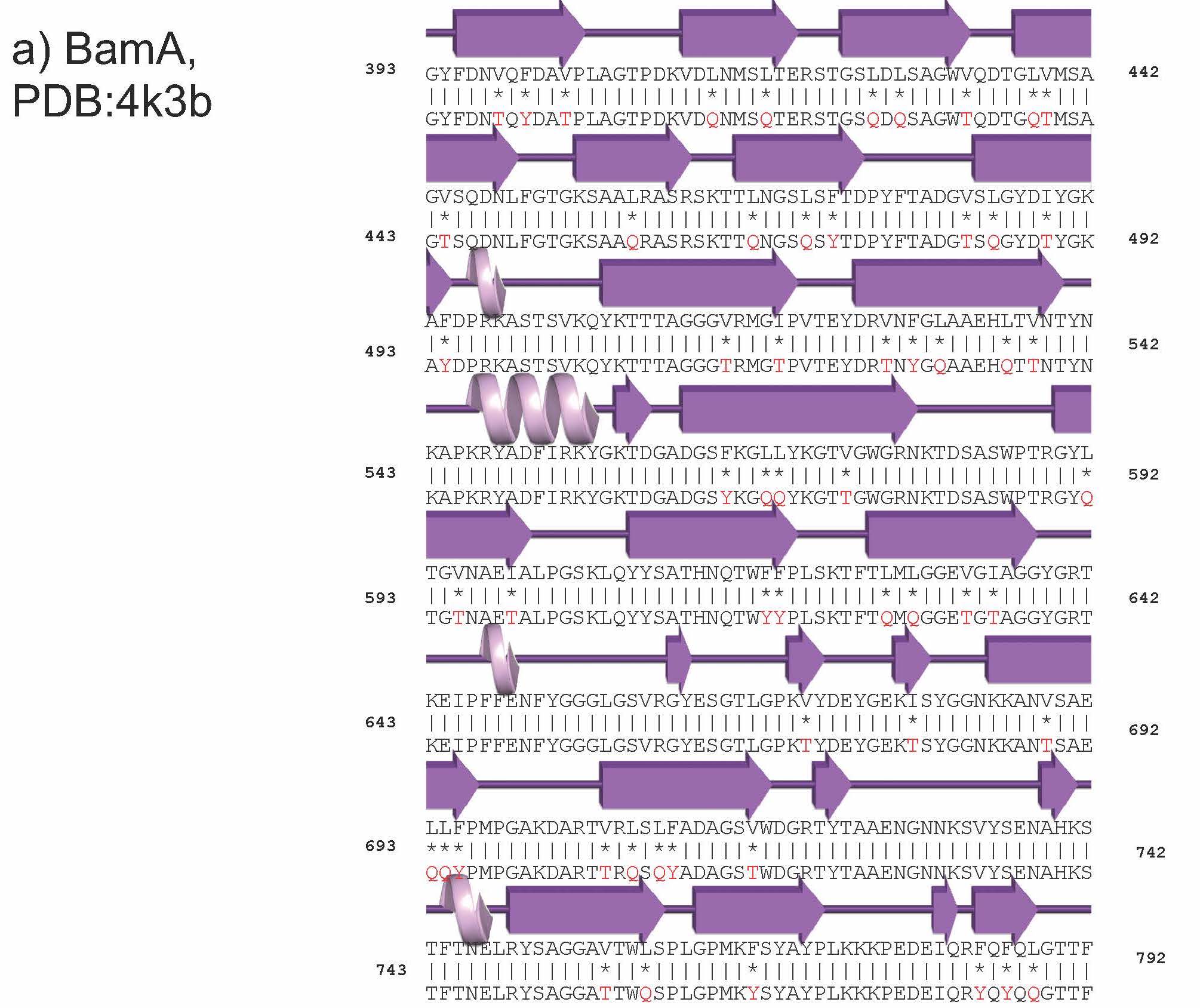 BamAPDB: 4K3Bb) Omp85, Uniprot: G2QFF9 (PDB: 6WUT) OMP85PDB: 6WUT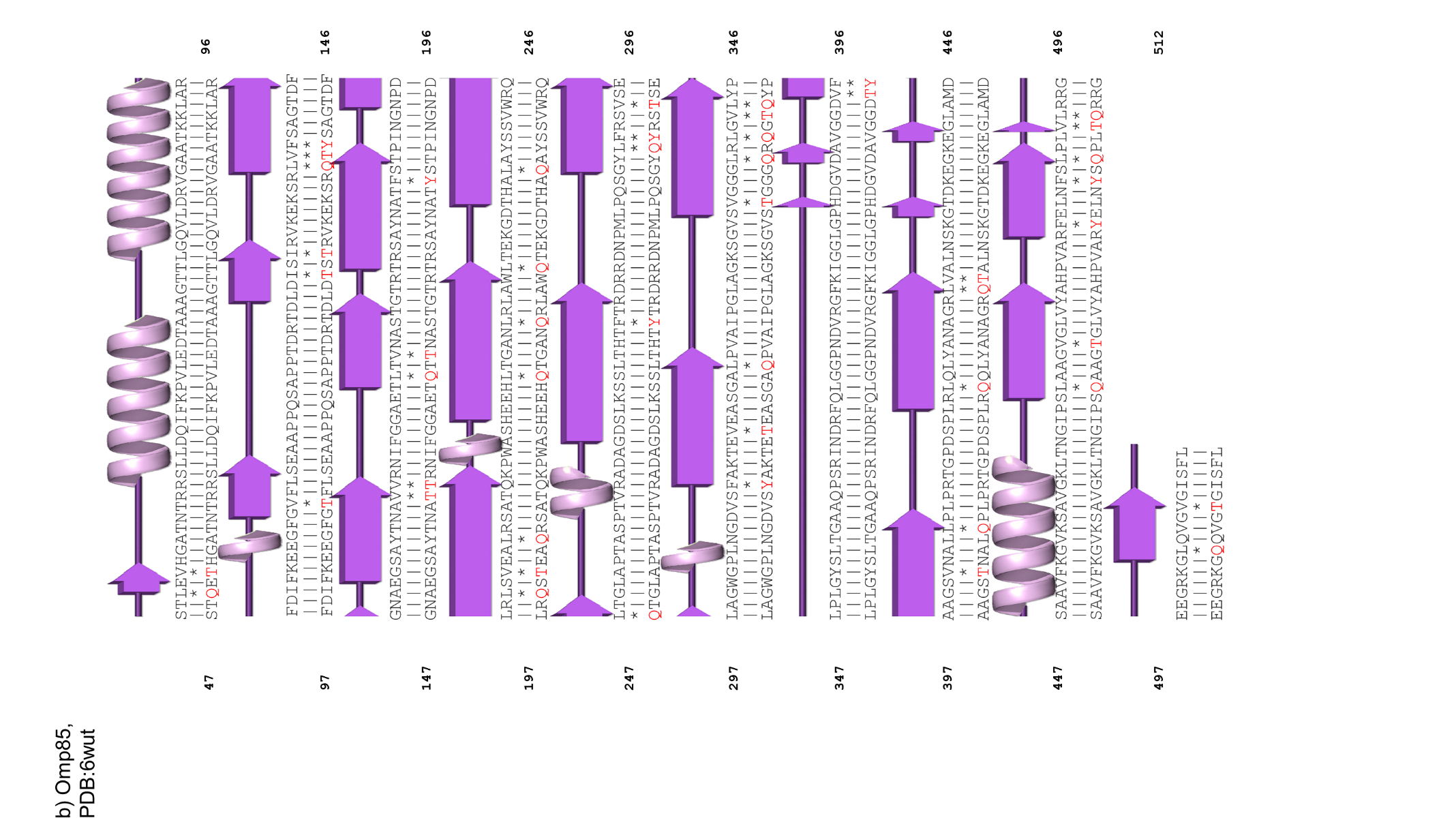 c) FecA, Uniprot: P13036 (PDB: 1KMO),  FecAPDB: 1KMO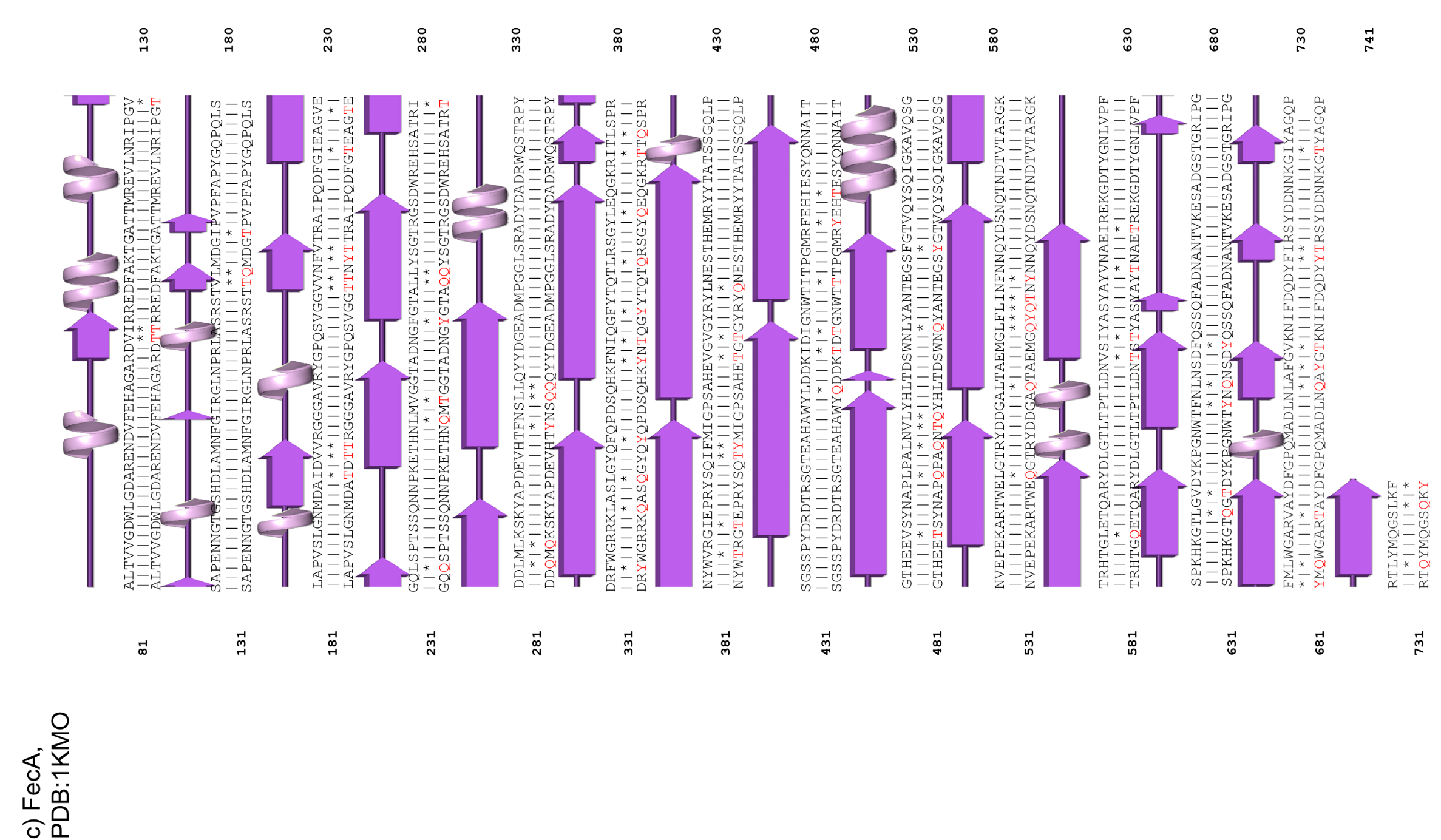 d) Tsx, Uniprot: P0A927 (PDB: 1TLY) 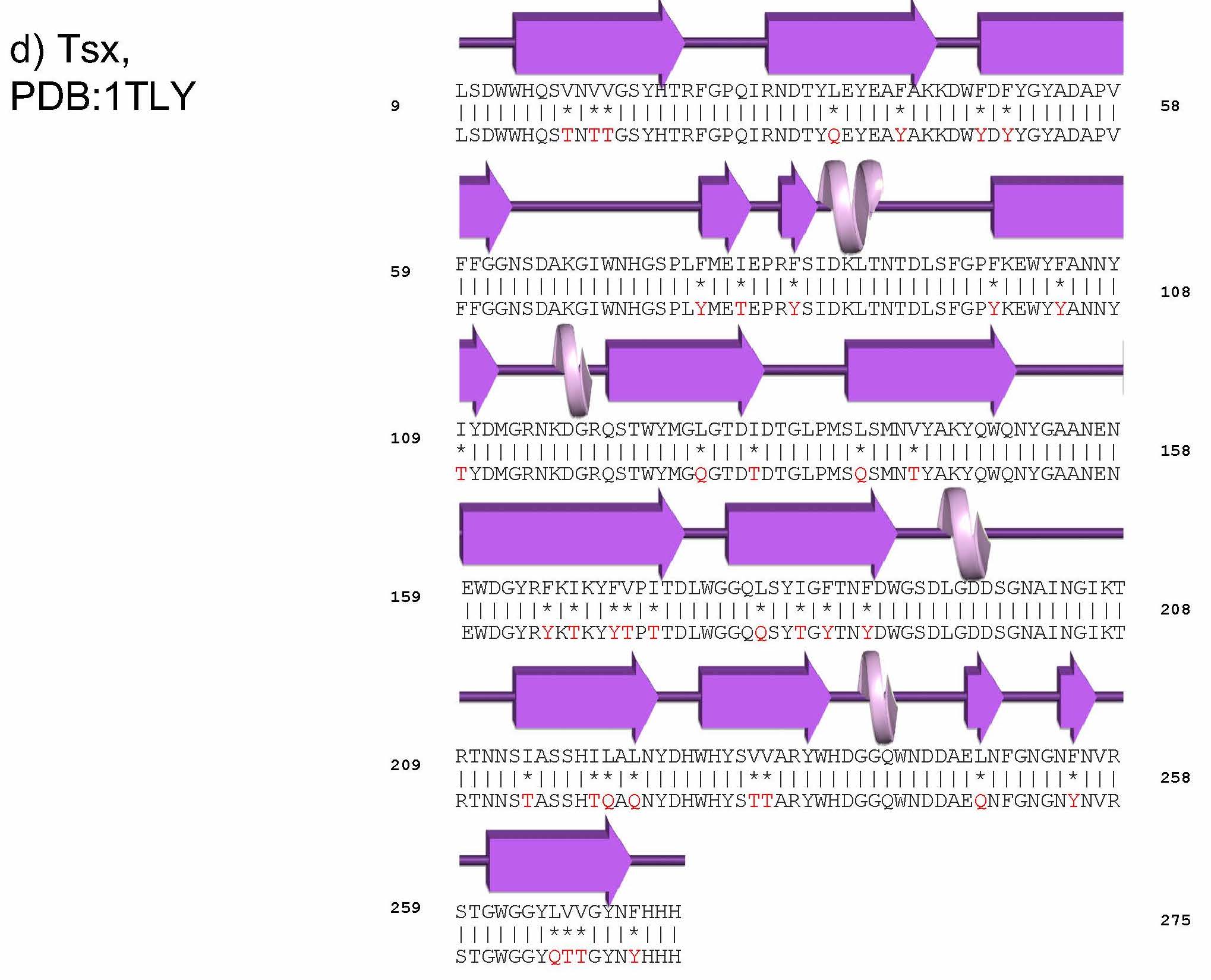 TSXPDB: 1TLYe) OmpC, Uniprot: P06996 (PDB: 2J1N)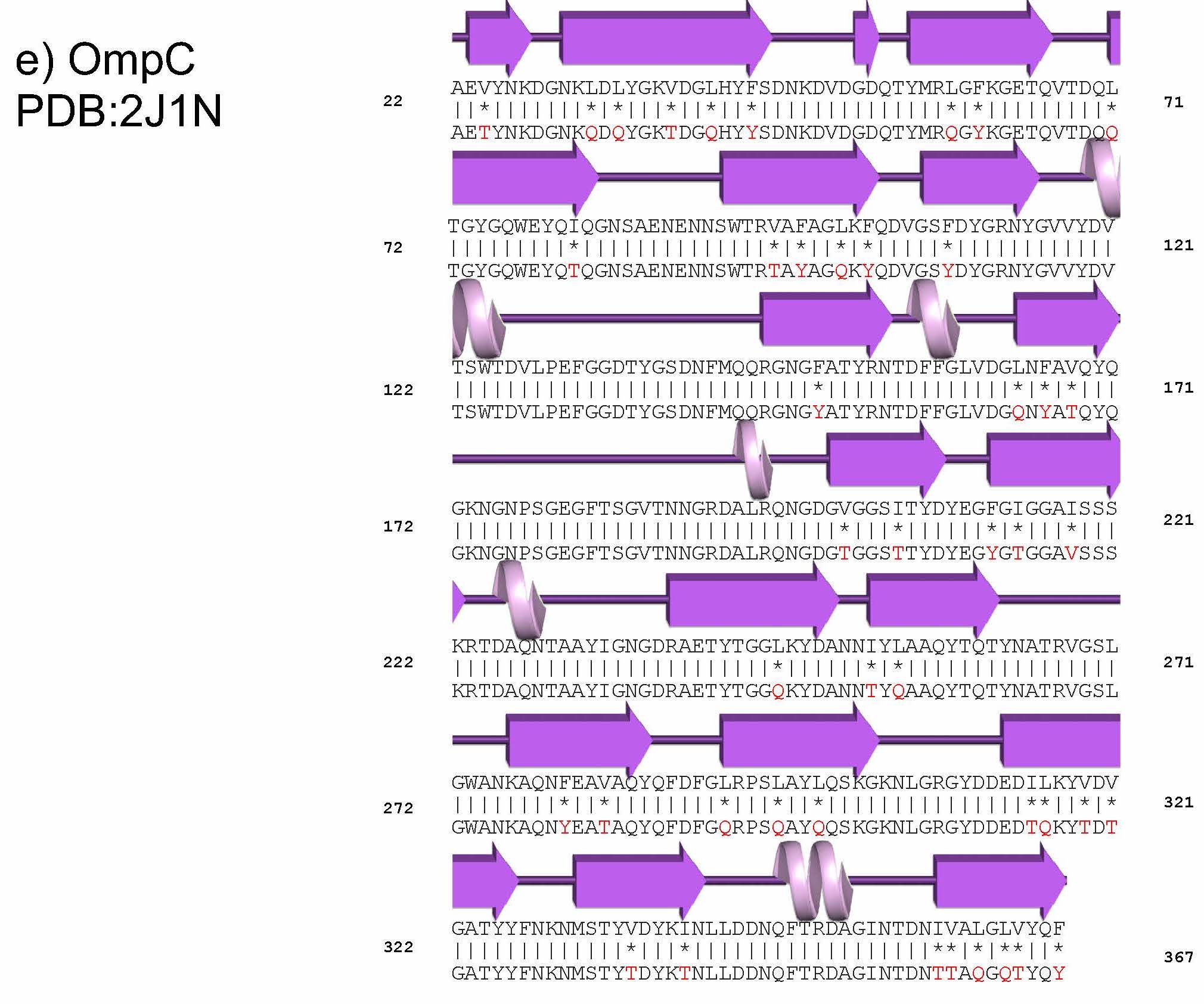 OmpCPDB: 2J1NFigure S2. Hydropathy plots of Outer Membrane Beta-Barrel Native vs. QTY Variants to confirm the changes in hydrophobicity. A clear distinction in hydrophobicity becomes evident when comparing hydropathy plots of the native proteins with their corresponding QTY variants of the five OMPs. The x-axis shows the position of amino acid residues in the protein sequence, while the y-axis (score) represents the hydrophobicity or hydrophilicity of those residues. Higher values along the y-axis indicate greater hydrophobicity, while lower values indicate increased hydrophilicity—window size: adjacent amino acid residues used for hydrophobicity calculation in hydropathy plots.Expasy - ProtScale window size=9a) BamA (PDB: 4K3B) 395-795 part (400 Amino Acids)Native 						QTY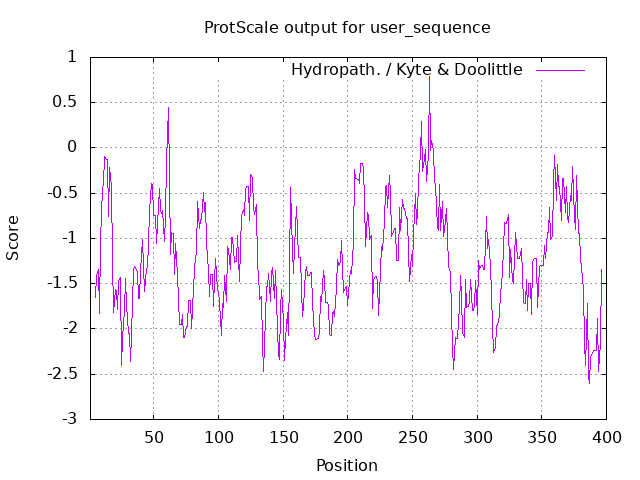 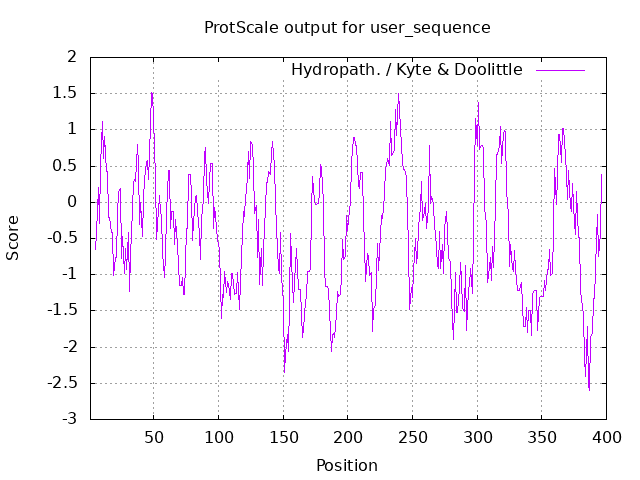 b) Omp85 (PDB: 6WUT) 47 to 512 (466 Amino Acids)Native 						QTY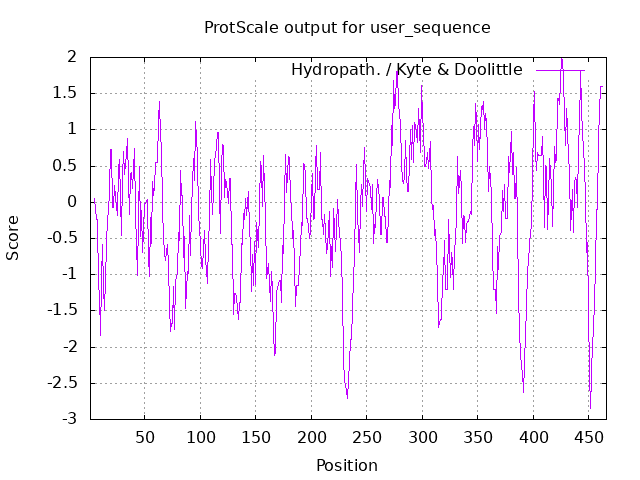 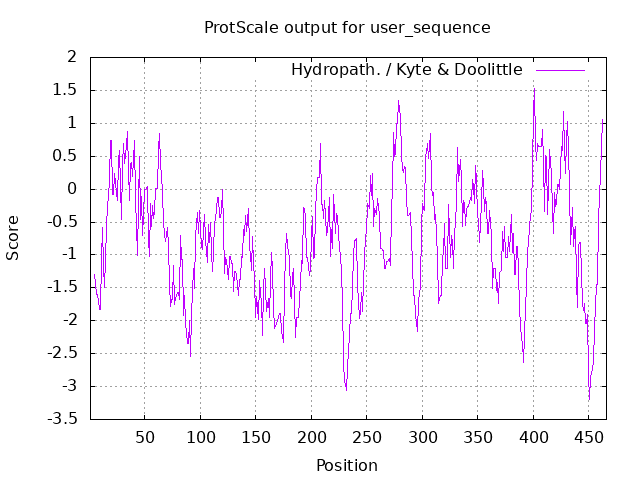 c) FecA (PDB: 1KMO) 81-741 part (661 Amino Acids)Native 						QTY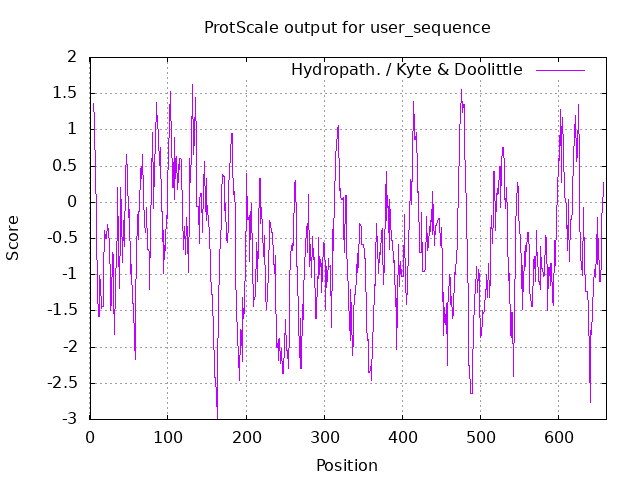 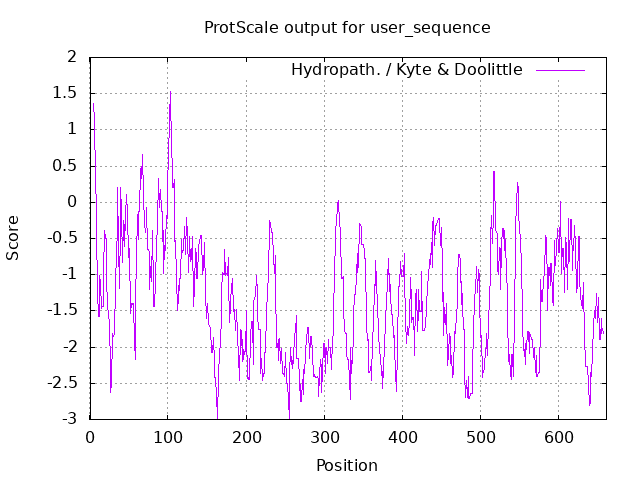 d)TSX (PDB: 1TLY) 9-275aa (267 Amino acids)Native 	QTY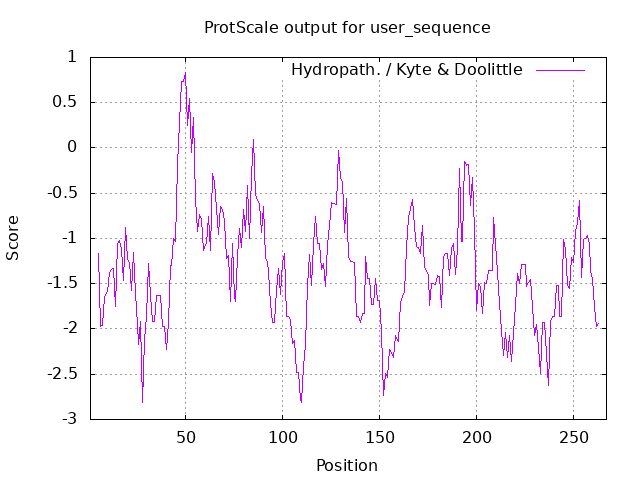 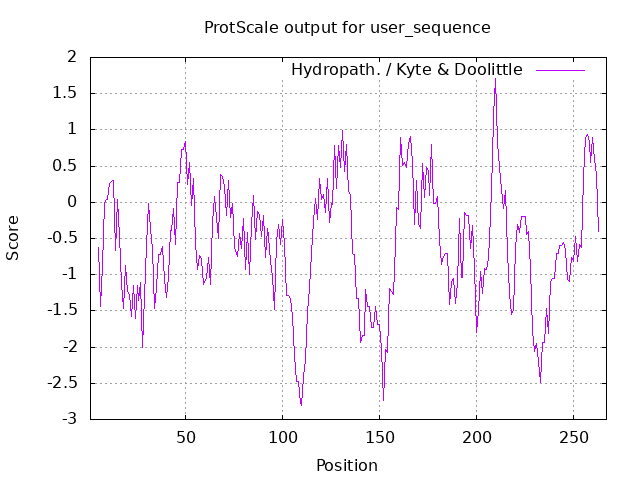 e)OmpC (PDB: 2J1N) 22-367- part (346Amino Acids)Native 						QTY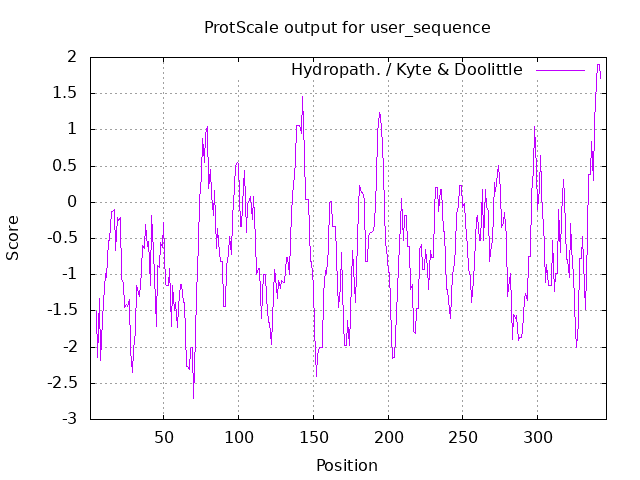 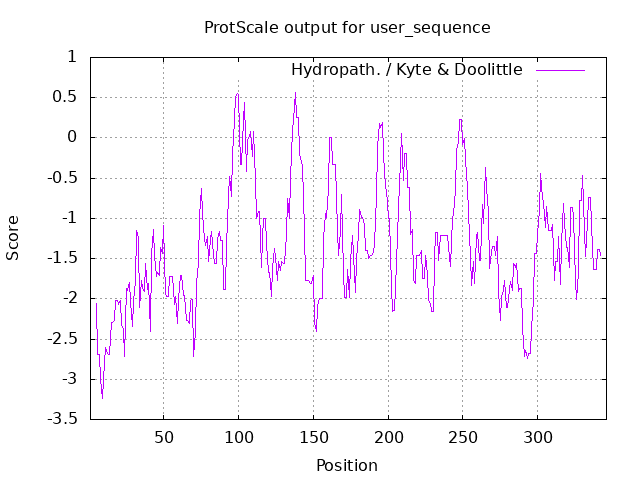 